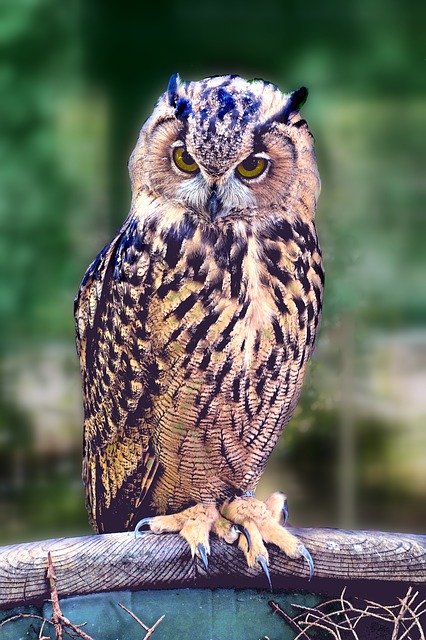                                       SOWA